PENGARUH BIMBINGAN KELOMPOK TEKNIK SELF MANAGEMENT UNTUK MENGURANGI PERILAKU  MEROKOK PADA SISWA KELAS VIII  DI SMP  NEGERI SATU ATAP  TAHUN PELAJARAN 2020/2021SKRIPSIOleh :RISNAWATI MUNTHENPM. 171414009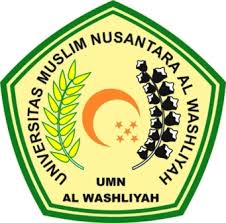 FAKULTAS KEGURUAN DAN ILMU PENDIDIKANUNIVERSITAS MUSLIM NUSANTARA AL–WASHLIYAHMEDAN2021PENGARUH BIMBINGAN KELOMPOK TEKNIK SEL MANAGEMENT UNTUK MENGURANGI PERILAKU  MEROKOK PADA SISWA KELAS VIII  DI SMP  NEGERI SATU ATAP  TAHUN PELAJARAN 2020/2021Skripsi ini Diajukan sebagai Syarat Untuk Memperoleh Gelar Sarjana Pendidikan Pada Jurusan Ilmu Pendidikan Program Studi Bimbingan dan KonselingOleh :RISNAWATI MUNTHENPM. 171414009FAKULTAS KEGURUAN DAN ILMU PENDIDIKANUNIVERSITAS MUSLIM NUSANTARA AL–WASHLIYAHMEDAN2021